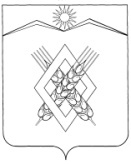 АДМИНИСТРАЦИЯ ХАРЬКОВСКОГО СЕЛЬСКОГО ПОСЕЛЕНИЯ ЛАБИНСКОГО РАЙОНАП О С Т А Н О В Л Е Н И Еот 26.05.2014 г.                                                                                                  № 30хутор ХарьковскийО внесении изменений в постановление администрации Харьковского сельского поселения Лабинского района от 14 декабря 2012 года № 56             «Об утверждении Административного регламента предоставления муниципальной услуги «Выдача градостроительного                                     плана земельного участка»            В целях приведения действующих  правовых актов администрации Харьковского сельского поселения Лабинского района в соответствие с действующим законодательством Российской Федерации                                       п о с т а н о в л я ю:  1. Внести в постановление администрации Харьковского сельского поселения Лабинского района от 14 декабря 2012 года № 56 «Об утверждении Административного регламента предоставления муниципальной услуги «Выдача градостроительного плана земельного участка» следующие изменения:        1) подпункт 2.12.1. пункта 2.12. раздела 2 Приложения изложить в следующей редакции:«2.12.1. Время ожидания заявителем в очереди при передаче заявления в Администрацию не должно превышать 15 минут.».         2.Ведущему специалисту администрации Харьковского сельского поселения Лабинского района (Лукьянцева), разместить настоящее постановление на  официальном сайте  администрации Харьковского сельского поселения Лабинского района в информационно-телекоммуникационной сети «Интернет».       3. Настоящее постановление вступает в силу со дня его обнародования.Глава администрацииХарьковского сельского поселения Лабинского района                                                                            С.В. Парафиева